Cooperation (noun名)Cooperative (adjective 形容词)合作hé​zuò​; 通力合作;协同作用To have a good relationship关系, cooperation合作 is very important.When there is little or no cooperation合作, the relationship关系 is not good.In a classroom教室, 课室 if the students cooperate, then everyone can have fun娱乐. 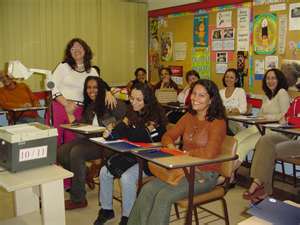 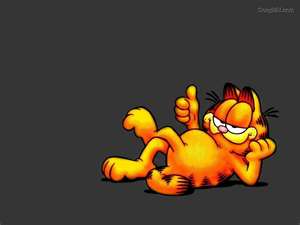 If no one cooperates名 then it’s not going to be fun娱乐.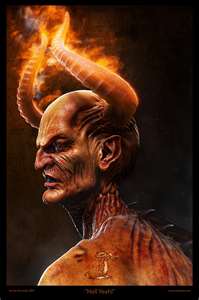 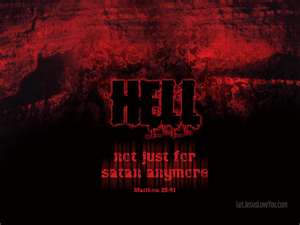 When students act like adults成人, teachers respect 给予 them.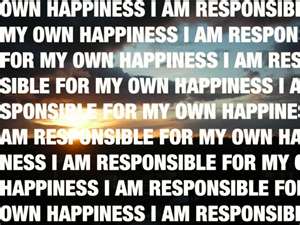 I am responsible 主管 ; 有责任 for my own happiness.Do you believe this?What kind of relationship关系 do you have, and what kind of relationship do you want with your:FatherMotherChinese English teacherForeign English teacherI (don’t?) have a cooperative名 relationship with my __,__,__,__&_.I (don’t?) want to have a cooperative relationship with my _,__,__,__&___.